Публикация в Кугарчинских вестях от 20.01.2023 №3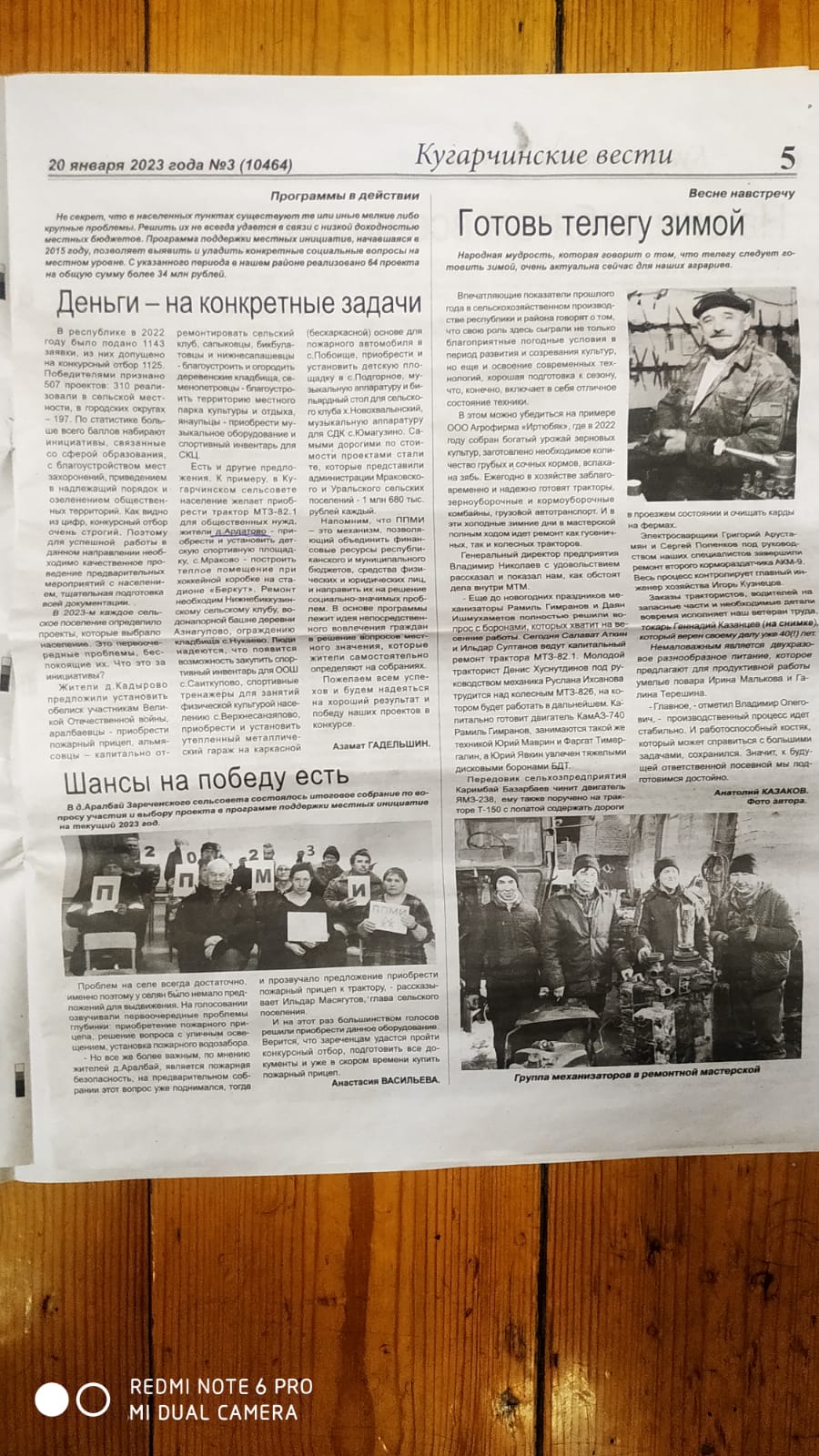 